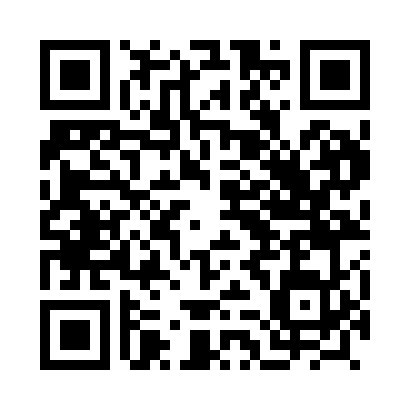 Prayer times for Adezai, PakistanWed 1 May 2024 - Fri 31 May 2024High Latitude Method: Angle Based RulePrayer Calculation Method: University of Islamic SciencesAsar Calculation Method: ShafiPrayer times provided by https://www.salahtimes.comDateDayFajrSunriseDhuhrAsrMaghribIsha1Wed3:535:2512:113:536:578:292Thu3:515:2412:113:536:588:313Fri3:505:2312:113:536:598:324Sat3:495:2212:103:537:008:335Sun3:485:2112:103:537:008:346Mon3:465:2012:103:537:018:357Tue3:455:1912:103:537:028:368Wed3:445:1812:103:547:038:379Thu3:435:1712:103:547:038:3810Fri3:425:1612:103:547:048:3911Sat3:405:1612:103:547:058:4012Sun3:395:1512:103:547:068:4113Mon3:385:1412:103:547:068:4314Tue3:375:1312:103:547:078:4415Wed3:365:1312:103:547:088:4516Thu3:355:1212:103:547:098:4617Fri3:345:1112:103:547:098:4718Sat3:335:1112:103:547:108:4819Sun3:325:1012:103:547:118:4920Mon3:315:0912:103:557:128:5021Tue3:305:0912:103:557:128:5122Wed3:295:0812:103:557:138:5223Thu3:295:0812:103:557:148:5324Fri3:285:0712:113:557:148:5425Sat3:275:0712:113:557:158:5526Sun3:265:0612:113:557:168:5627Mon3:255:0612:113:557:168:5728Tue3:255:0512:113:567:178:5829Wed3:245:0512:113:567:188:5930Thu3:245:0512:113:567:188:5931Fri3:235:0412:113:567:199:00